ROAR Club Breaking Barriers Showcase Fundraiser Pre Order Form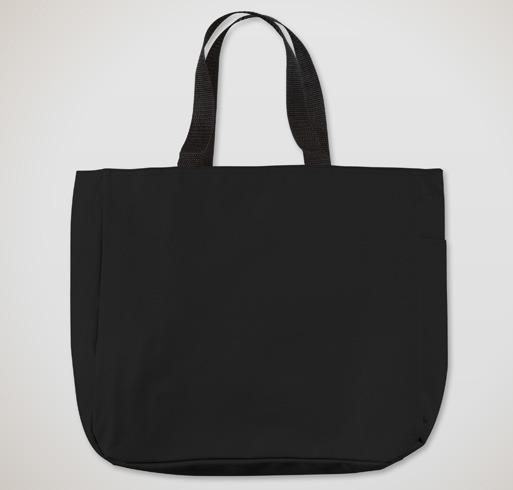 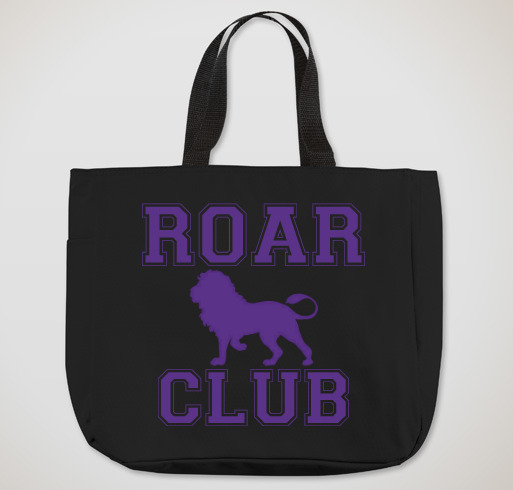 A Message From Our Sponsor:The ROAR Club is raising funds to produce the Breaking Barriers Showcase for all of Air Base's Upper Academy. All profits will go to student costumes, stage production tools, and our end of the year field trip.        The above tote bag (12 inches height/14 inches width) is selling for $15 each. The ROAR Club is a successful girl empowerment club at Air Base K - 8 Center. It gives me such immense pleasure and honor to say that my students are more than ready to stand up to the task of producing and executing the Breaking Barriers Showcase. They have learned and taught me that when faced with a challenge, we do not quiver but look straight ahead and smile. We can handle anything with the help of family and friends. They have proven time and time again as resourceful, intelligent, and passionate. I cannot wait to see the amazing things our team will prepare for the Air Base family. In my heart, I know these bright, beautiful, passionate, and dedicated young women will change the world but not before they change our hearts.Danielle Salinas, ROAR Club Sponsor **Please see back for preorder information**ROAR Club Breaking Barriers Showcase Fundraiser Pre Order FormPlease return this preorder form and money to Mrs. Salinas in the Magnet Office no later than Friday, March 16, 2018. The money (cash, money order, or check) must be placed in a sealed envelope OR stapled to the form. Customer Information: Important Information Regarding Purchases: When the customer’s money and order form is received, you will receive a confirmation from Danielle Salinas, ROAR Club Sponsor via the email above. All bags will ship 12 working days after the fundraiser close date on: Friday, March 16, 2018. The ROAR Club will notify customers when their order is ready for PICKUP from the Magnet Office. You can find this information and contact Danielle Salinas via our website: www.roarclub.org Name:Date:  Phone Number: Email:   Homeroom teacher (if applicable)  Student ID Number (if applicable)  Quantity: Subtotal:  